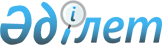 О признании утратившими силу некоторых постановлений акимата района Шал акынаПостановление акимата района Шал акына Северо-Казахстанской области от 19 мая 2015 года № 127      В соответствии со статьей 21 Закона Республики Казахстан от 24 марта 1998 года "О нормативных правовых актах", акимат района Шал акына Северо-Казахстанской области ПОСТАНОВЛЯЕТ:

      1. Признать утратившими силу постановления акимата района Шал акына согласно приложению.

      2. Настоящее постановление вводится в действие со дня подписания.

 ПЕРЕЧЕНЬ
утративших силу некоторых постановлений акимата района Шал акына      1) от 17 июля 2009 года N 157 "Об установлении квоты рабочих мест для инвалидов на предприятиях и в организациях района Шал акына". Зарегистрировано Управлением юстиции района Шал акына Северо-Казахстанской области 17 августа 2009 года N 13-14-79, опубликованное в газете "Новатор" от 21 августа 2009 года № 34, "Парыз" от 21 августа 2009 года № 34;

      2) от 3 мая 2011 года N 105 "Об установлении квоты рабочих мест для отдельных категории граждан на предприятиях и в организациях района Шал акына". Зарегистрировано Департаментом юстиции Северо-Казахстанской области 14 июня 2011 года N 13-14-130, опубликованное в газете "Новатор" от 08 июля 2011 года № 29, "Парыз" от 08 июля 2011 года № 29;

      3) от 17 июля 2009 года N 155 "О дополнительных мерах по содействию занятости населения". Зарегистрировано Управлением юстиции района Шал акына Северо-Казахстанской области 24 августа 2009 года N 13-14-81, опубликованное в газете "Новатор" от 04 сентября 2009 года № 36, "Парыз" от 04 сентября 2009 года № 36;

      4) от 4 сентября 2009 года N 183 "Об установлении дополнительного перечня лиц, проживающих на территории района Шал акына, относящихся к целевым группам". Зарегистрировано Департаментом юстиции Северо-Казахстанской области 12 октября 2009 года N 13-14-86, опубликованное в газете "Новатор" от 30 октября 2009 года № 44, "Парыз" от года от 30 октября 2009 года № 44;


					© 2012. РГП на ПХВ «Институт законодательства и правовой информации Республики Казахстан» Министерства юстиции Республики Казахстан
				
      Акима района

М. Омаров
Приложение к постановлению акимата района № 127 от 19 мая 2015 года